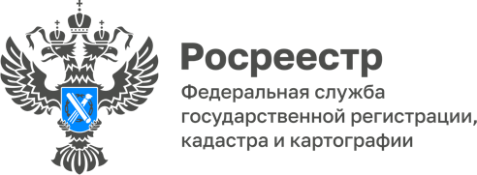 Банк земли  по Красноярскому краю составляет  3639,73 гаНа  01 января 2023 года в Красноярском крае площадь Банка земельных участков, подлежащих вовлечению для целей жилищного строительства, составляет 3639,73 га.По состоянию на 01.01.2022 года площадь составляла 1 818,7 га.Согласно поручению заместителя Председателя Правительства Российской Федерации Марата Хуснуллина  перед субъектами РФ  в 2022 году была поставлена задача об обеспечении двукратного увеличения площади по сравнению с ее  значением на 01.01.2022. 	По Красноярскому краю успешно данное поручение выполнено.Напоминаем, Банк земельных участков, подлежащих вовлечению для целей жилищного строительства, формируется в целях функционирования сервиса «Земля для стройки».  Данный сервис (размещен на публичной кадастровой карте) содержит перечень земельных участков/территорий, подходящих для строительства жилья, в том числе многоквартирных домов. Татьяна Голдобина, руководитель Управления Росреестра по Красноярскому краю: «В Красноярском крае выполнена поставленная Правительством РФ перед регионами задача по двукратного увеличения площади. По Красноярскому краю задача выполнена.Целями создания цифрового  ресурса являются  упрощение процесса вовлечения в оборот земельных участков для жилищного строительства, а также увеличение объемов строительства, тем самым,  улучшения комфортности городской среды для проживания людей».Наталья Черных, Руководитель Красноярского подразделения А СРО «Кадастровые инженеры»: «Формирование региональных банков земельных участков, которые можно вовлечь в оборот, и размещение этих сведений в едином консолидированном ресурсе, позволит потенциальным инвесторам в режиме онлайн выбирать земельные участки для строительства не только на территории Красноярского края, но и по всей России». Материалы подготовлены Управлением Росреестра по Красноярскому краюКонтакты для СМИ:тел.: (391)2-226-756е-mail: pressa@r24.rosreestr.ru«ВКонтакте» http://vk.com/to24.rosreestrTelegram https://t.me/Rosreestr_krsk24Одноклассники https://ok.ru/to24.rosreestr